José María Pemán(Wikipedia)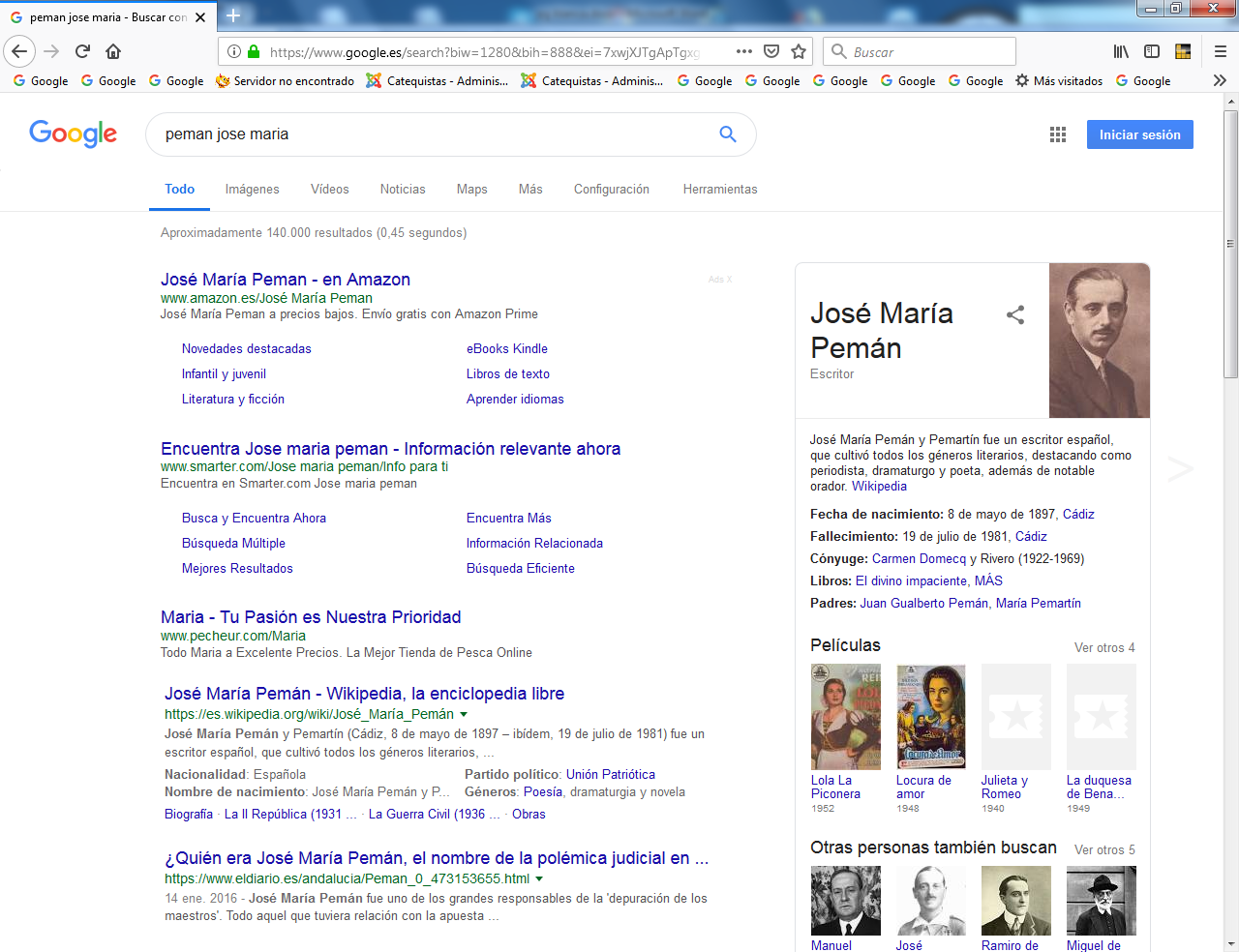 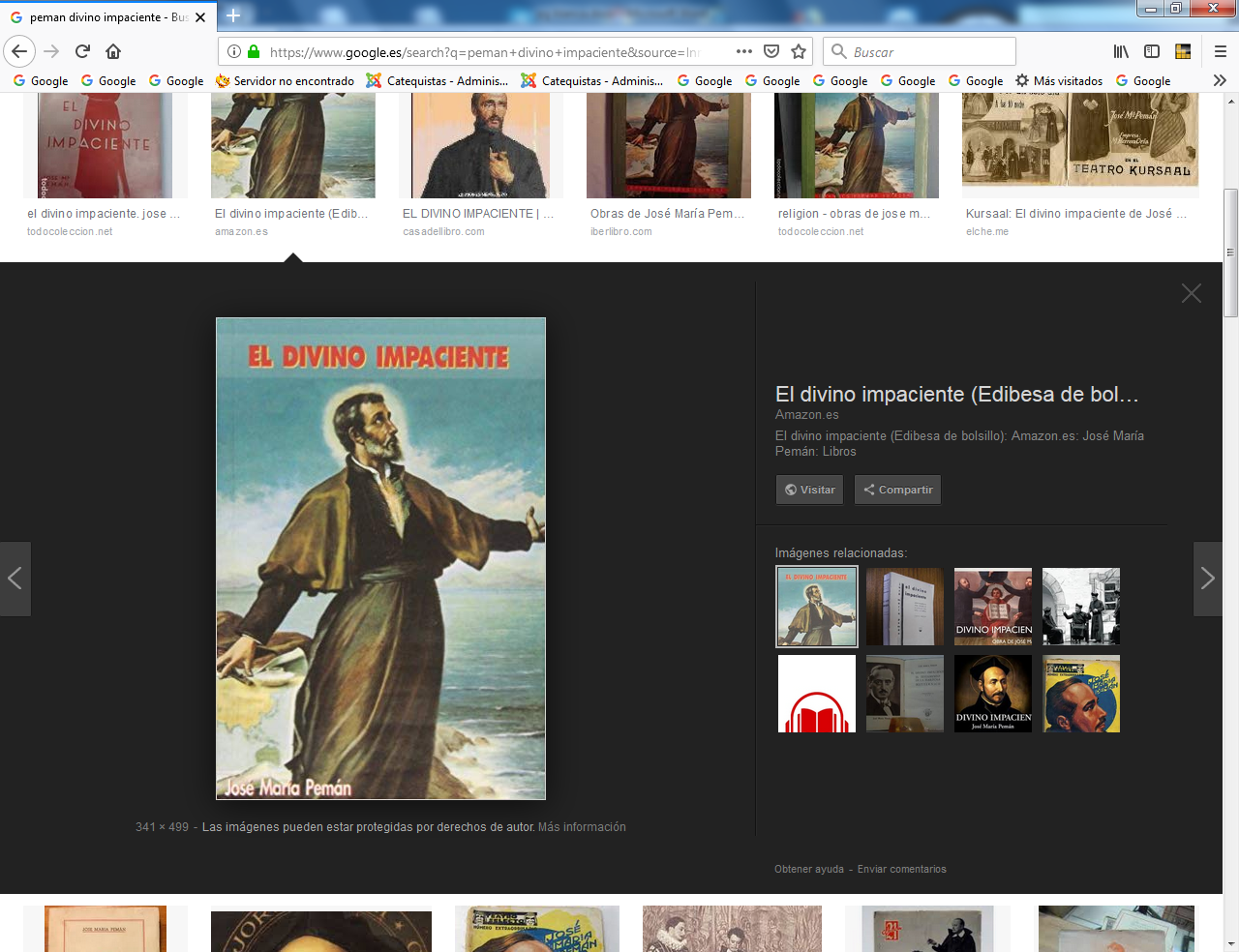  (Cádiz, 1897-1981), Fue prolífico autor español de tendencia conservadora, cuyo pensamiento quedó reflejado tanto en su obra literaria como en su actuación política a lo largo de la historia de España del siglo XX.   Estudió Derecho en Sevilla e inició su trayectoria literaria con poemas costumbristas de tema andaluz, como ejemplifican A la rueda, rueda (1929) y El barrio de Santa Cruz (1931), y la colección de relatos Cuentos sin importancia (1927), al tiempo que desempeñó cargos públicos en la dictadura de Miguel Primo de Rivera.    Irrumpió como dramaturgo y propagandista de ideas monárquicas y tradicionalistas, sus facetas más conocidas, durante la Segunda República con obras como El divino impaciente (1933, premio Cortina de la Real Academia), Cuando las Cortes de Cádiz (1934) y Cisneros (1935) y el ejercicio del periodismo político.    Miembro desde 1936 de la Real Academia Española, que luego presidió en dos ocasiones, se adhirió al bando nacionalista en la Guerra Civil, cuando compuso su ambicioso Poema de la bestia y el ángel (1938) y su Historia de tres días (1939), crónica de la entrada de las fuerzas nacionalistas a Madrid.   Prosiguió sin sobresaltos su carrera literaria-política durante el franquismo, etapa de la que pueden mencionarse el libro de poesía Las flores del bien (1946); adaptaciones de clásicos como Antígona (1946) o Hamlet (1949); guiones o argumentos de películas como Locura de amor (1948), San Ignacio de Loyola/El capitán de Loyola (1947) y Teresa de Jesús (1962); la obra de teatro Los tres etcéteras de don Simón (1958); sus colaboraciones para el diario madrileño Abc y la composición de diversos himnos militares o religiosos.    Doctor Honoris Causa por la Universidad de Sevilla, Premio Mariano de Cavia de periodismo (1955) y premio March de Literatura (1957), fue condecorado con la Orden del Toisón de Oro el año de su muerte en 1981  La  obra de Peman goza de una dimensión moral y social significativa, en la que abunda la sencillez en la forma y la delicadeza en las metáforas y en los versos. Tradicionalista por cultura familiar, y muy significativo por sus dimensiones políticas como consejero de la corona bloqueada después de la guerra civil, resulto un literato muy marginado a media que el tiempo fue pasando.Fragmento de El divino Impaciente.Ignacio:
El dolor
de tu alma ardiente, Javier:
me da pena verla arder
sin que dé luz ni calor.
Eres arroyo baldío
que, por la peña desierta,
va desatado y bravío.
¡Mientras se despeña el río
se está secando la huerta!.
Javier:
No vive, Ignacio, infecundo
quien busca fama.
Ignacio:
¡Qué abismo
disimulado y profundo!
¡Qué importa ganar el mundo
si te pierdes a ti mismo?
...
Javier:
¿Me quieres, pues, apartado
de todo? ¿Pides, quizás,
que deje hacienda y estado?...
Me pides demasiado....
Ignacio:
¡Yo te ofrezco mucho más!
...Ignacio
Cuando el aplauso te aclama,
ya piensas que estás llegando
a tu más alto destino.
¿No ves que el tuyo es divino
y que así te estás quedando
a la mitad del camino!El mundo es un vuelo
que pasa pronto... y detrás:
muerte, juicio, infierno o cielo.
Recordarlo es detener
el paso en el precipicio.
...
No exaltes tu nadería:
que, entre verdad y falsía,
apenas hay una tilde...
y el ufanarse de humilde
modo es también de ufanía.
Te quiero humilde, sin tanto
derramamiento de llanto
y engolamiento de voz.
Te quiero siervo de Dios...
¡pero sin jugar al Santo!.
...
cuando suena mucho el río
es porque hay piedras en él.
...
no hay virtud más eminente
que el hacer sencillamente
lo que tenemos que hacer.
Cuando es simple la intención
no nos asombran las cosas
ni en su mayor perfección.
El encanto de las rosas
es que, siendo tan hermosas,
no conocen lo que son.
...
No se puede fabricar
aceite sin estrujar
la aceituna en el molino,
ni se puede hacer buen vino
sin la pisa y el lagar.Las grandes resoluciones,
para su mejor acierto,
hay que tomarlas al paso
y hay que cumplirlas al vuelo
...
La vida interior importa
más que los actos externos;
no hay obra que valga nada
si no es del amor reflejo.
...
Cada mañana tendrás
con la Señora, algún tierno
coloquio, donde le digas
esos dolores secretos
que a la Madre se le dicen
de modo más desenvuelto
que no al Padre; que por ser
el Padre, da más respeto.
Mézclame, de vez en cuando,
en el trabajo requiebros
y jaculatorias breves,
que lo perfuman de incienso.
Ni el rezo estorba al trabajo,
ni el trabajo estorba al rezo.
...Javier:
Soy blando con la ignorancia:
con la tibieza soy duro.
...
¡y hay que hacer el bien deprisa,
que el mal no pierde un momento!Buen modo
de celar las cosas santas!
Por evitar sacrilegios,
que la procesión no salga;
por no irritar a lo malo,
que lo bueno no se haga.
...
el Evangelio
es de todos... Sus palabras
las suelto yo como pájaros,
¡y ellos se buscan su rama!
...
Señor, Señor, no desoigas
mi voz: deja que tu siervo
pruebe también de la copa
de tu amargura del huerto.
...
Porque su luz redentora
por todo el mundo se vea,
el Señor que mi fe adora,
encendió con luz de aurora
los campos de Galilea:
no quiso, avaro, ocultar
lo que nos vino a enseñar
como una doctrina extraña:
Cristo enseñó en la montaña,
y en el lago y en el mar...
...
que Cristo Dios se hizo hombre
para enseñarle al mortal
esta ciencia celestial
que no alcanzan tantos sabios:
de perdonar los agravios
y devolver bien por mal.
...
Yo hablo en nombre de Jesús,
que escupido y flagelado,
rota su carne divina,
murió en una cruz clavado.De un condenado de amor
que nos amó de tal suerte,
que nos dio vida en su muerte
y esperanza en su dolor;
de un generoso Señor
que para todos tenía
una palabra de miel,
y a los parias atendía
y a los niños les decía
que se acercaran a Él;
¡de un Dios que en La Cruz clavados
tiene ya por los pecados
de todos los pecadores,
de tanto abrirlos de amores
los brazos descoyuntados!Ignacio
...
No os contentéis con sermones
de iglesia a puerta cerrada.
Andad en conversaciones
en mercados y mesones
sin miedo a nadie ni a nada.
Cristo vivió en un establo:
y yo por Él bebo y hablo
y hasta juego al ajedrez...
¡que, jugando, alguna vez
le gané un alma al diablo!
Todo es, por Cristo, oportuno:
y si yo creyera un día
que, bailando yo podía
salvar el alma de alguno...
¡yo os juro que bailaría!JavierDios te colocó a mi paso
por mi enseñanza y mi bien...
¡Conviene sentir también
la amargura del fracaso!
...
¡No me des tanto consuelo,
que me quitas este anhelo
con que la muerte convida!...
Si haces de la vida cielo,
vas a apegarme a la vida...
¡Basta ya de estas divinas
luces, con que me iluminas
mis honduras tenebrosas!
Señor...¡un poco de espinas!
¡Basta ya por hoy de rosas!Ignacio
...
¡A dar,
hijos, a la muerte el pecho!
¿No vinimos a sembrar?
¡Pues es preciso regar
la siembra que ya hemos hecho!Javier
...
¡Yo no negaré al Señor
en el atrio de Caifás!
Ni yo seré el labrador
que, cuando el campo está en flor,
se deje su siembra atrás.
...
Postrado a tus pies benditos
aquí estoy, Dios de bondades,
entre estas dos soledades
del mar y el cielo infinitos.
Con sal en la borda escritos
fracasos de su poder,
vencida de tanto hacer
frente al mar y al oleaje,
ya va a rendir su viaje
la barquilla de Javier...
Te he confesado hasta el fin
con firmeza y sin rubor;no puse nunca, Señor,
la luz bajo el celemín.
Me cercaron, con rigor,
angustias y sufrimientos.
Pero de mis desalientos
vencí, Señor, con ahínco.
Me diste cinco talentos
y te devuelvo otros cinco.
...
Señor, en Ti espero.
Sí... no me ocultes tu rostro...
Ya va a buscarte tu siervo...
In te, Domine, speravi
non confundar in te.aeternum!